Designing the Future for Online and Mobile ToolsWhat is Online 19?Online 19 is the codename for our discussion and project about designing the future for online and mobile self-service options.  That includes transactional online banking tasks as well as the marketing component of your credit union website.  Specifically, what if we could merge the two into a single website, where your membership authenticated directly on your website and never left?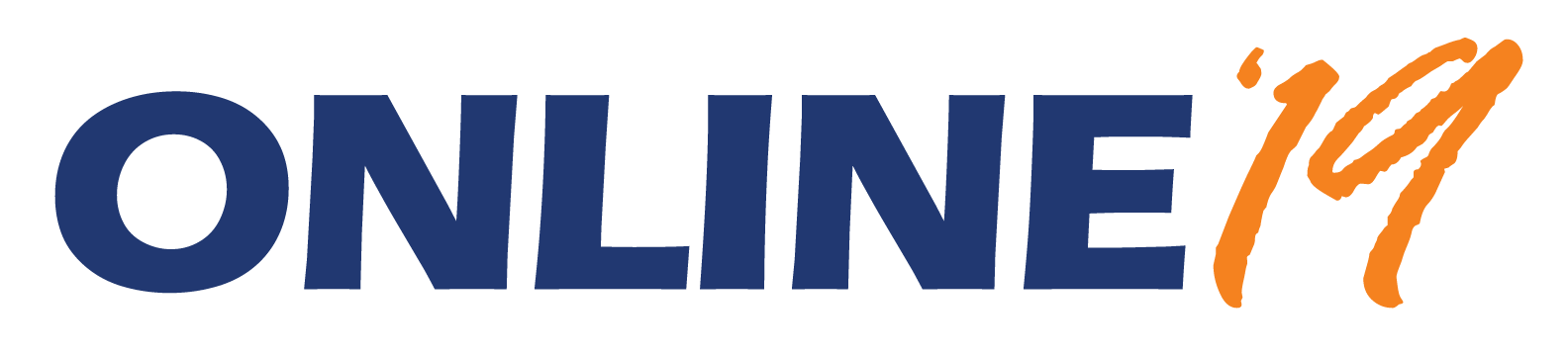 This workbook is a guide to help us design what this might be, to discuss what the tradeoffs might be and how they affect your online presence.  With new insight into your member’s online activities, how would your credit union leverage this knowledge?This discussion and brainstorming about Online ‘19 is the project.  Certainly, aspects of this dialogue will work their way into future iterations of our collective online products.  But whether a distinct product derived from these conversation remains to be seen.






Section 1 – Where are we today?Reviewing where we are today with online banking for desktop and tablet approaches. How do we see the future of CU websites from both a CU and CUSO perspective?Section 1 – DiscussionReview where we are today with online banking for desktop and tablet approaches.  How do we see the future of CU websites from both a CU and CUSO perspective?Think back to what Online Banking was 10 years ago, what made it successful?




What makes Online Banking successful today? 




What will make Online Banking successful in the future?  Tomorrow, next year, 5 years? 




Think back to your website 10 years ago, what made it successful then? 




What makes your website successful today?




What will make your website successful in the future?  Tomorrow, next year, in 5 years? 





Remembering cuanswers.comRemembering Online BankingHow the relationship of Online Banking and Website works todayLet’s review how members access online banking from your website today.  This seems like a simple concept, but as you can see from this documentation from Web Services there are many options and nuances to how it works.TraditionalWebsite → OBC → It’s Me 247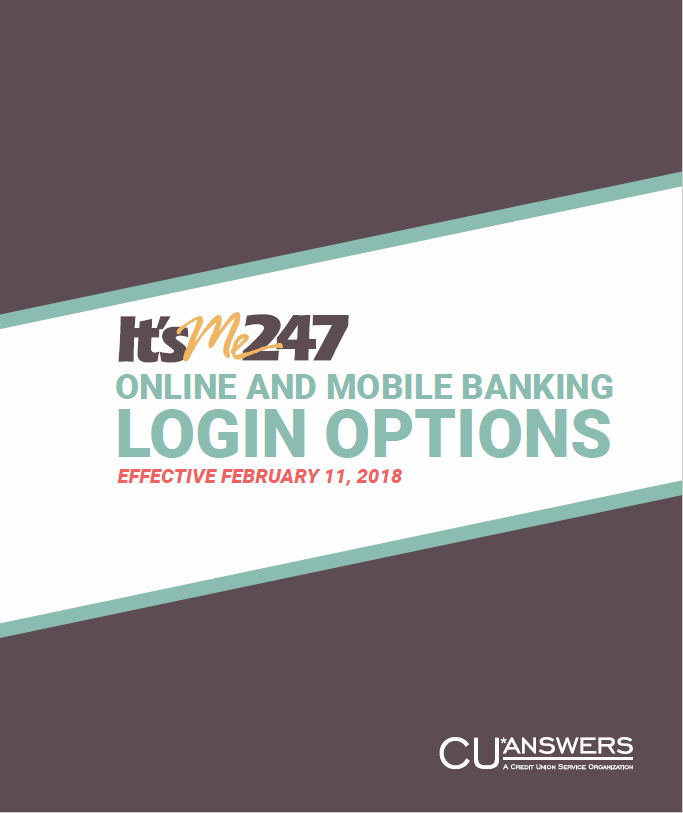 Represented by one of the following:Login ButtonDirect Login WidgetTargeted Direct Login WidgetOBC fulfills certain regulatory requirements for credit unionsFinancial, security and identity theft educationMaintenance and system problem messagesMobile detectionProposed OBC BypassWebsite → It’s Me 247 (bypassing the OBC)Represented by one of the following:Direct Login WidgetTargeted Direct Login WidgetCredit union is responsible for OBC functionsHas proven to be a technical challenge due to browser security differencesMobile detection and responsive web designOBC redirects mobile browsers to It’s Me 247 mobile webResponsive websites handle redirection at the code level


Describe challenges you see in how members access online banking from your website.




Web Services training guide for new employees explaining It’s Me 247 login options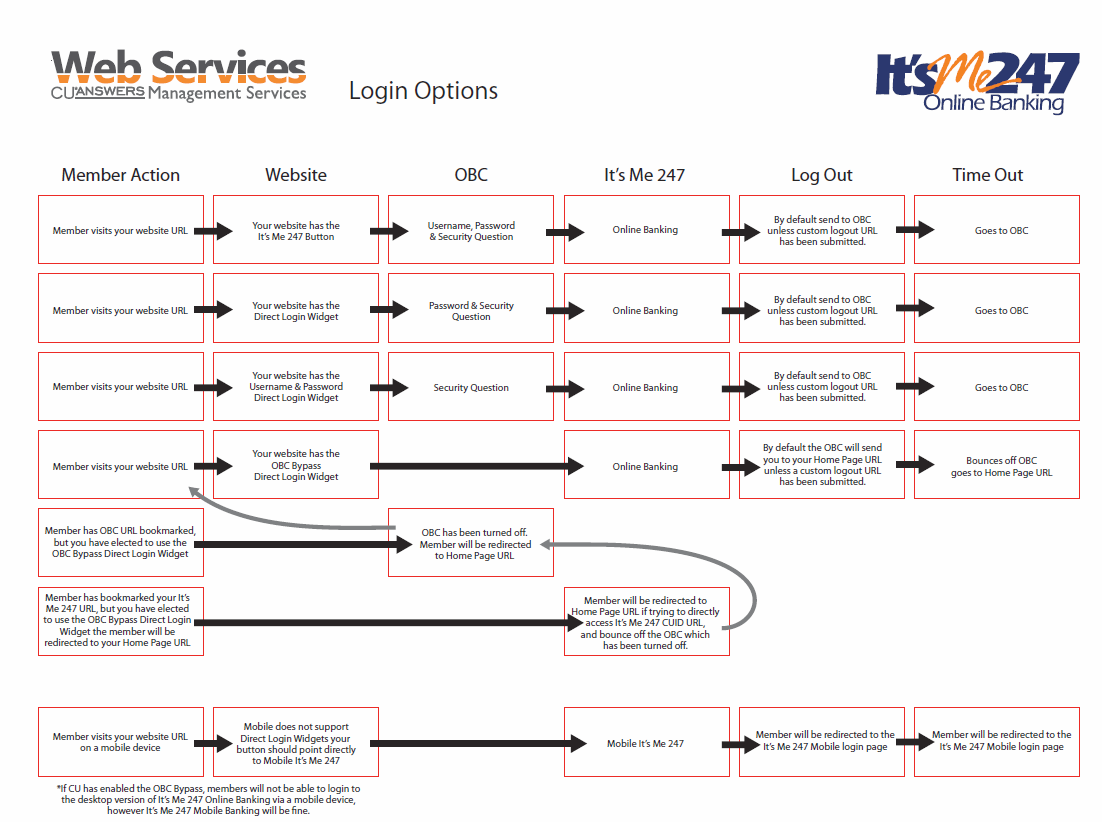 






Section 2 – A CrossroadsThe next generation of the current approach vs. going rogue for a new approach. Can we do both? Must we do both? Who will pioneer each set?Section 2 – DiscussionA crossroads: The next generation of the current approach versus going rogue for a new approach. Can we do both? Must we do both? Who will pioneer each set?Brainstorm on continuing with the current approach (separate transactional online banking and marketing websites)Brainstorm on a new authenticated member approach (combine transactional online banking and marketing websites)






Section 3 – What if?Adopting a member-authenticated CU website. How would CUs see the channel if they knew 80-85% of the visitors, and channeled differently the people they did not know?Section 3 – DiscussionWhat if we adopted a member-authenticated CU website that included the transactional activities of online banking all baked together?  What if the focus of your online presence was knowing your member and focusing on serving your existing member?How would you see your website if you knew 80-85% of the visitors, and channeled differently the people you did not know?




What would you have to do differently if you knew who was browsing your website right now?





How would you capitalize on this knowledge?




What tradeoffs would you be willing to make for this data?  Functionality?  Control?  Design?  Privacy?





How would this affect your privacy policy?









Section 4 – Can we pull it off?A new approach to dual navigation and an orchestrated dance between the values of a website and the actions of a banking toolset.Section 4 – DiscussionCan we pull it off? A new approach to dual navigation and an orchestrated dance between the values of a website and the actions of a banking toolset.Let’s brainstorm on what the tradeoffs might be.  How do we get to a Phase 1 prototype?Limiting the Activities AvailableWould you be willing to limit the pages that your site contained?  Why or why not?




What features of It’s Me 247 Online Banking could be left behind?  (See the “Appendix – Current It’s Me 247 Navigation” for reference.)




What actions are required for compliance reasons, even if not used?




What actions are required for member experience, even if rarely used?  Remember that some actions spawn a whole subset of other actions (e.g., bill pay needs enrollment vs the actual use to pay bills, ability to manage payees, manage bills, manage schedules, etc.)




How should logged in/logged out/non-members be handled?




What would you show on an action panel when a member isn’t logged in?




What would you show on an action panel when a member hasn’t enabled a feature?




Is limiting features in online banking the opportunity to add gradual acceptable use agreements?




What if you required all access to your entire website to be authenticated (i.e., members must sign in before seeing anything)?  What would you do with non-members?




Would you redirect non-members to your MAP/MOP site?  Why or why not?




Would you be concerned about how this affects your search engine rankings (SEO)?  Does it matter?  Why or why not?




Besides online banking pages, what marketing pages are needed that do not have transactional activity on them?




Fueling the Sales EngineIf you knew every online action of your authenticated member on your website, what would you do with the data?





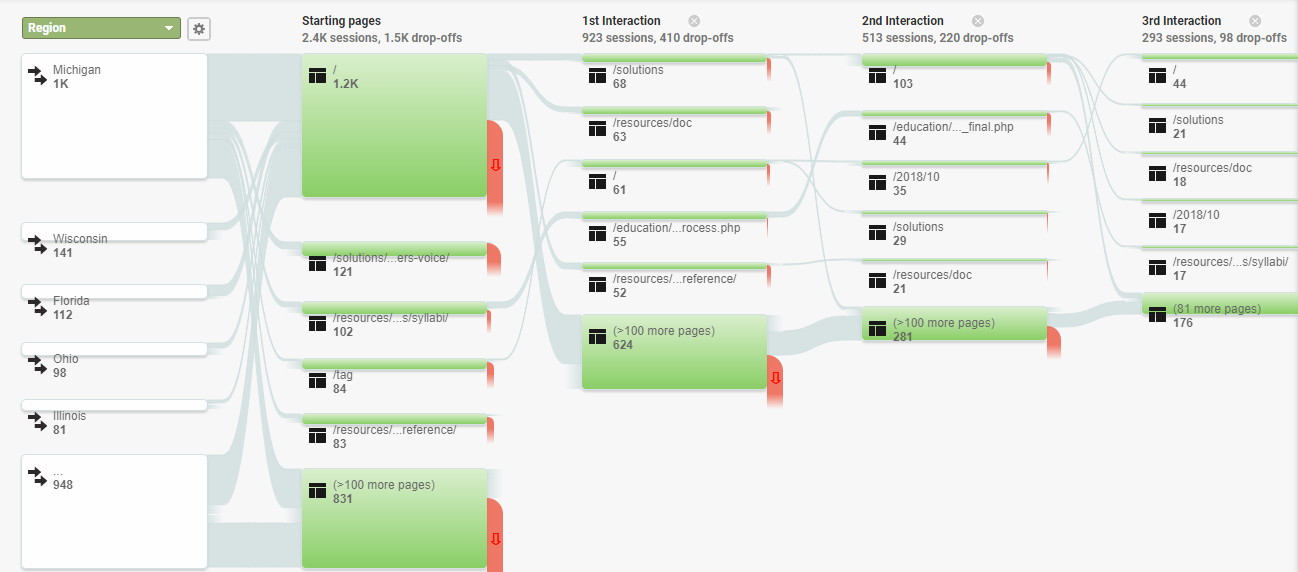 Where would you view this tracking data showing what the member is doing on your website (specifically, by the member)?




 Where is this data stored and for how long?  Would you consider this to be private data?CU*Publisher?  Request Center? CU*BASE?Analytics Booth doesn’t have private dataAs part of your website?Something else? Is this Optics 2.0?




If you have this data, what do you do with it?




How do you determine a member is interested in ___________________?





What sales opportunities can we offer?  Brainstorm a list of sales scenarios below:Are these suggestions that make the credit union money?  Save the member fees?  Improve the perception of their service?Describe how you would manage that member X should be shown offer Y?  Where would this system operate?




Is this tagging of member automatic based on standing rules you create?  What are those rules?




Would you buy canned cooperative campaigns that includes a bucket and targeted campaign?  What would you pay?




Is “sales” the right word for this process?  Why or why not?




How does this process relate to Next Suggested Product in CU*BASE?




If you knew a member kept viewing your auto loan rates, what would you want the website to do?




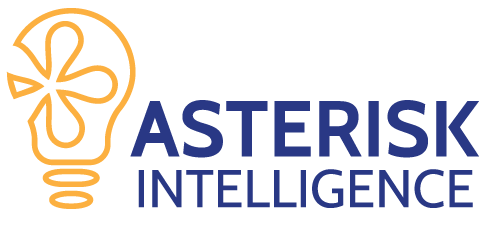 The Mobile SituationWould you be willing to not offer mobile web online banking at all – only an app?  Why or why not?




How about showing a mobile splash page that directs mobile members to download apps specific to their needs?  Think Micro Apps or your app store.




Would you rather that mobile browser detections redirect mobile members directly to It’s Me 247 Mobile Web Banking? Why or why not?





Regulatory ConsiderationsHow does a member get to PIB to manage layered security?  What if all access required authentication first?




How would you handle other regulatory and cooperative requirements like security education and training?  Would you manage these yourself?  Where would you find content?





Describe how you would handle service-related issues and alerts, both planned and unplanned?  How would these be communicated to your members?




Pulling it OffGiven the sky is the limit, what does this type of site look like?  Remember, you may have to trade off limited customizability as marketing content and transactional actions have to fit together.  Draw a sketch:






























What if all marketing content  had to fit in a template – think Mad Libs-like fill-in-the blanks.  Is this a deal breaker?  Why or why not?




What if you were limited to only market 3 credit card types (for example)?  Would this be a deal breaker?




How important is a content management system for your team to be able to make their own web updates?  Why?




Are you concerned about breaking the rendering (how it looks in a browser) of the website?




What about browser testing?




How important is WCAG conformance?  Today?  In the future?




Is requiring web updates to be performed by Web Services Professional Services so that online banking actions aren’t broken a deal breaker?  Why or why not?




In your mind does this type of code and marketing content integration require professional coders and developers versus the ease of use for marketing individuals to make content changes?





How much are you spending on web work annually?  How much is marketing content updates? 




How often is your marketing content actually changing?  Is it frequent enough?  Should it be more or less?




Does your credit union participate in the cooperative campaigns?  Why or why not?




Are you using Request Center to be an internet retailer?  Why or why not?  What forms could be built for Request Center to raise your internet retailing game?  See the forms gallery at https://irsc.cuanswers.com/pages/portfolio/forms-gallery/ 











Appendix - Concepts & MockupsThe following are some concepts and mockups created by the CU*Answers Teams.Remember the tip-of-the-iceberg t-shirt from the 2017  Leadership Conference?  These concepts are superficial and there are multitudes of technical details to be worked out on the delivery. Concept – Index PageShowing a traditional credit union index page.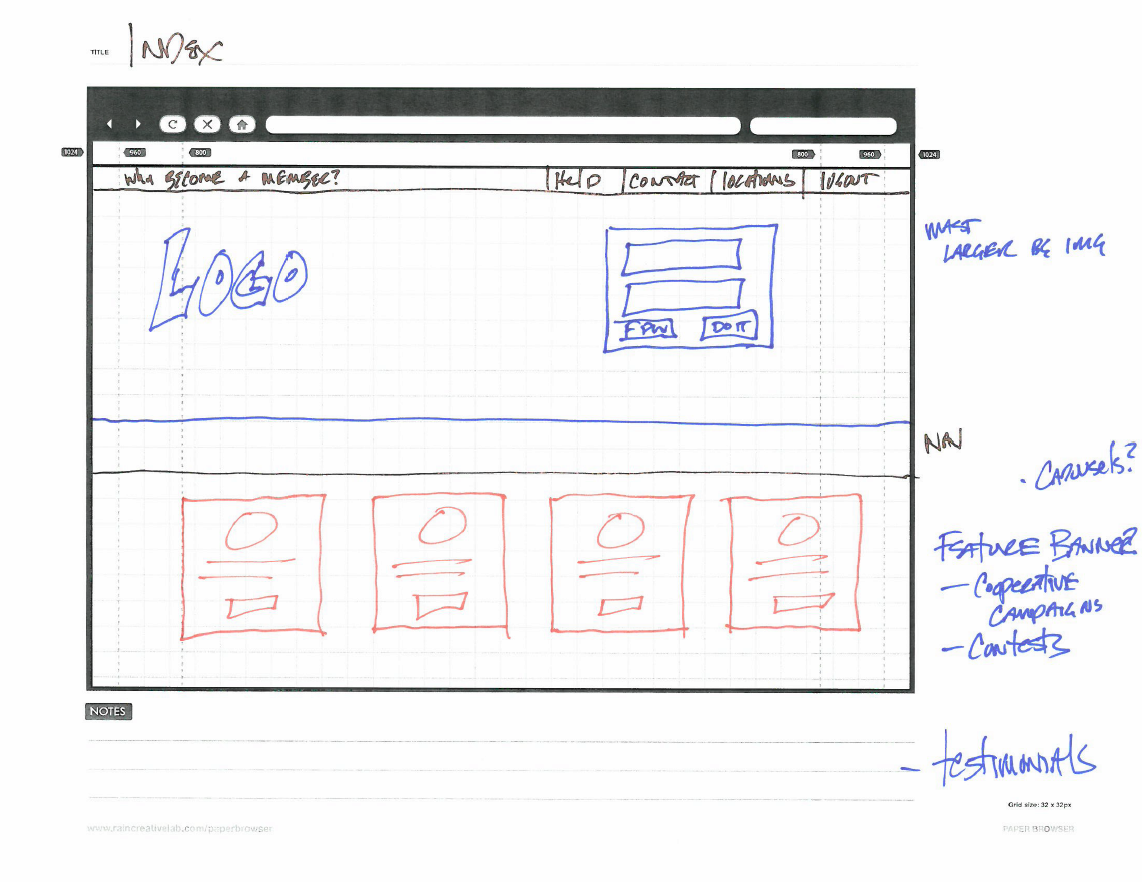 Concept – Action/Sales EngineShowing a credit union index page with side-by-side welcome back and account quick reference and sales engine concept.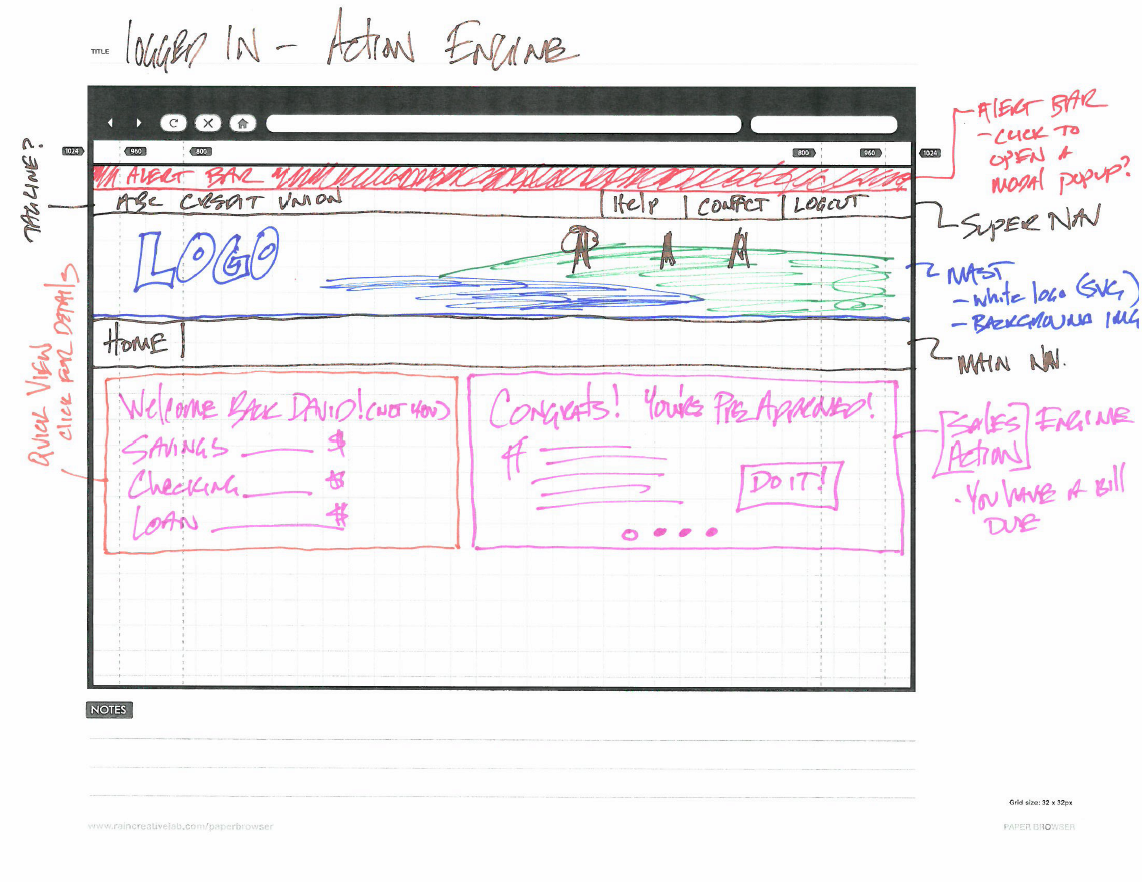 Concept – Tabbed content for Logged In Action vs Logged Out Marketing contentShowing a tabbed interface for logged in action versus logged out marketing content.  This allows the member to view both.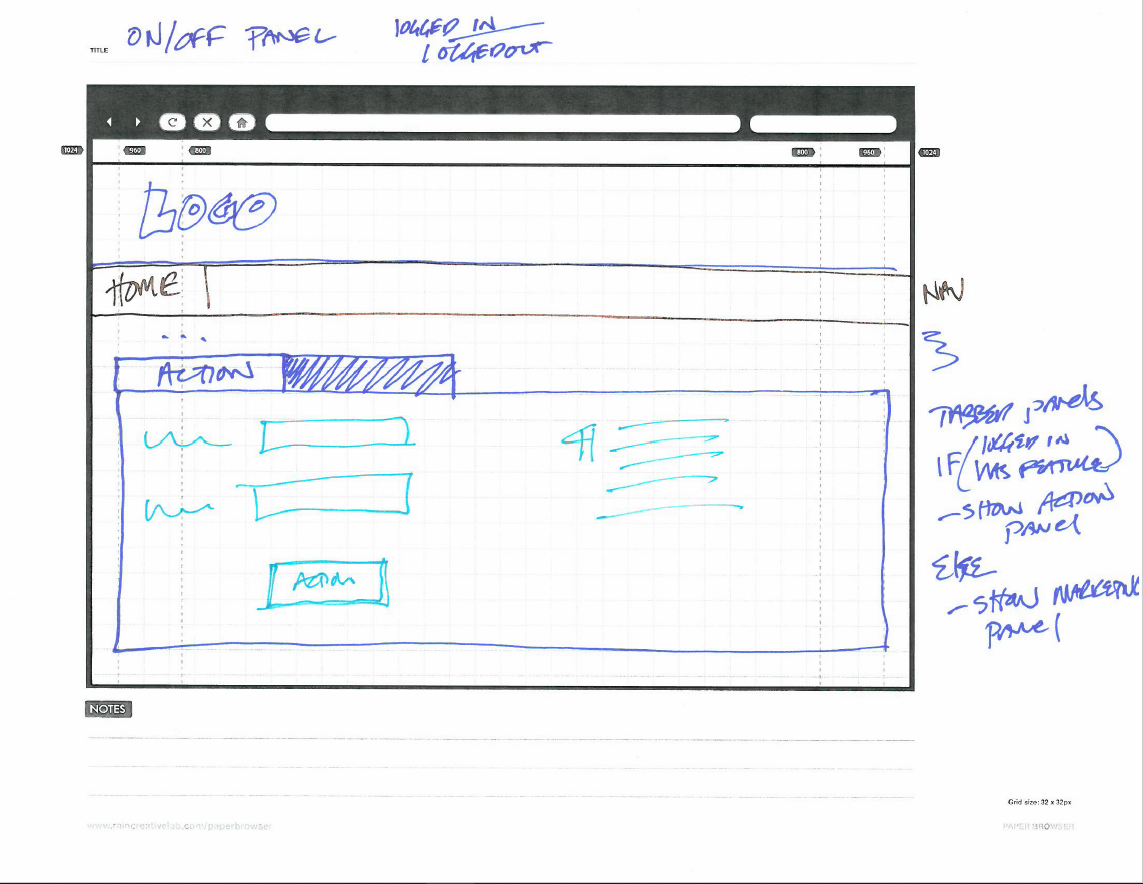 Concept – Related Promos in Transaction HistoryShowing related promotions inline in the transaction history.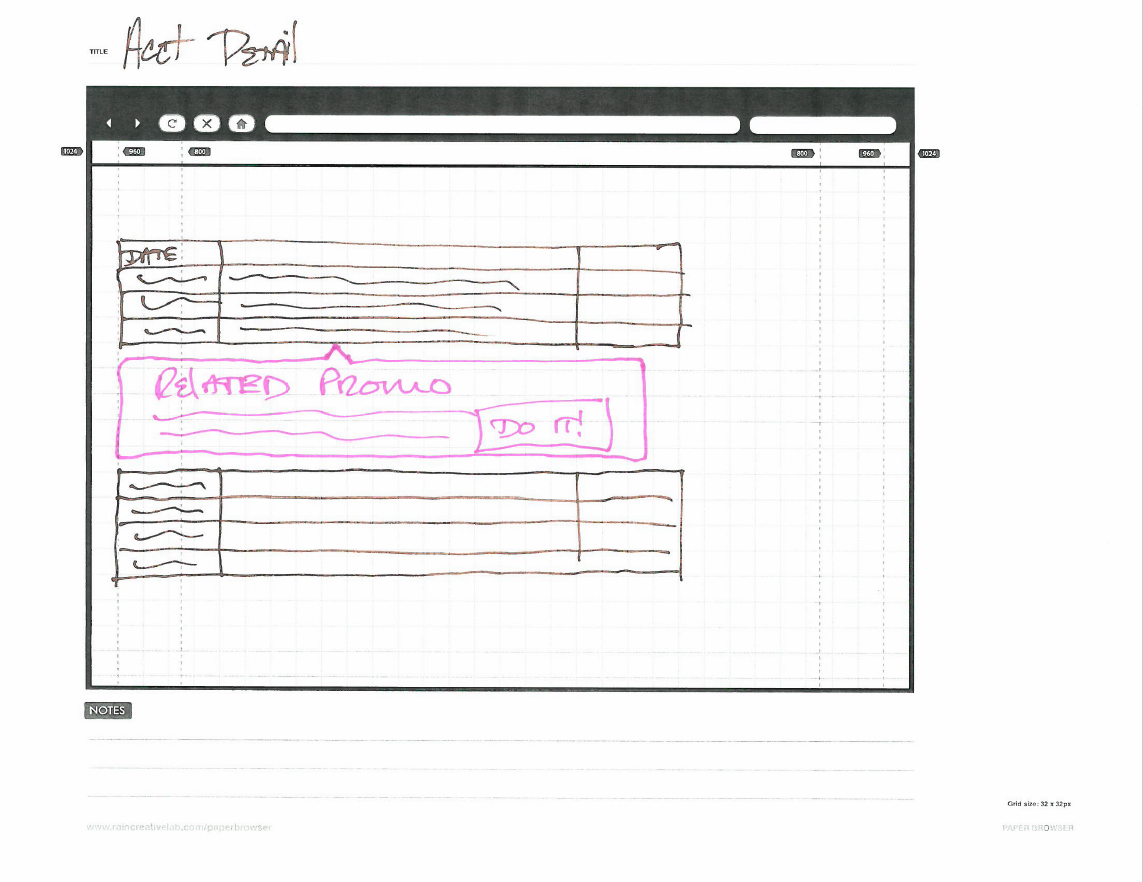 Concept - Mint.com – in transaction listing promotionsShowing mint.com’s version of transaction history promotions.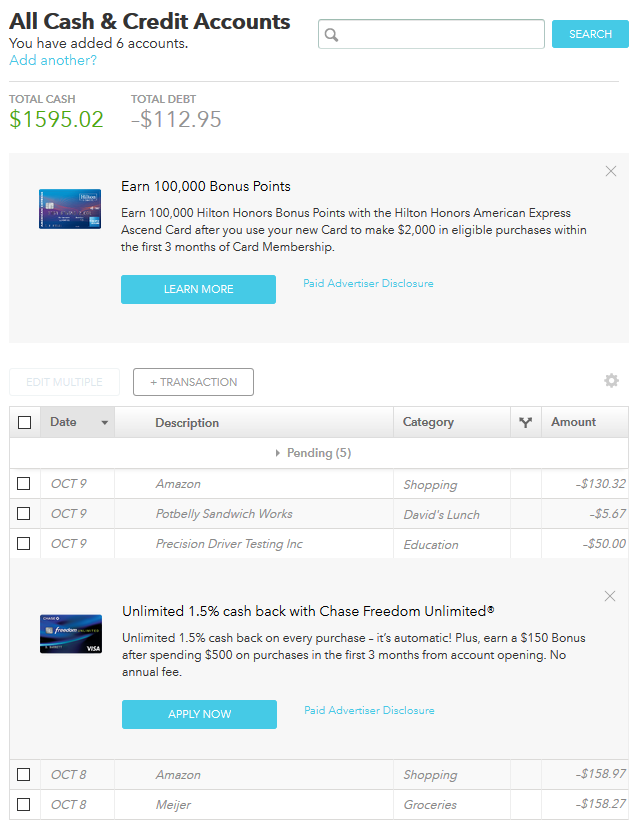 Concept  – Screen Real EstateShowing a break down of screen real estate for a side-by-side quick account access and sales engine content blocks.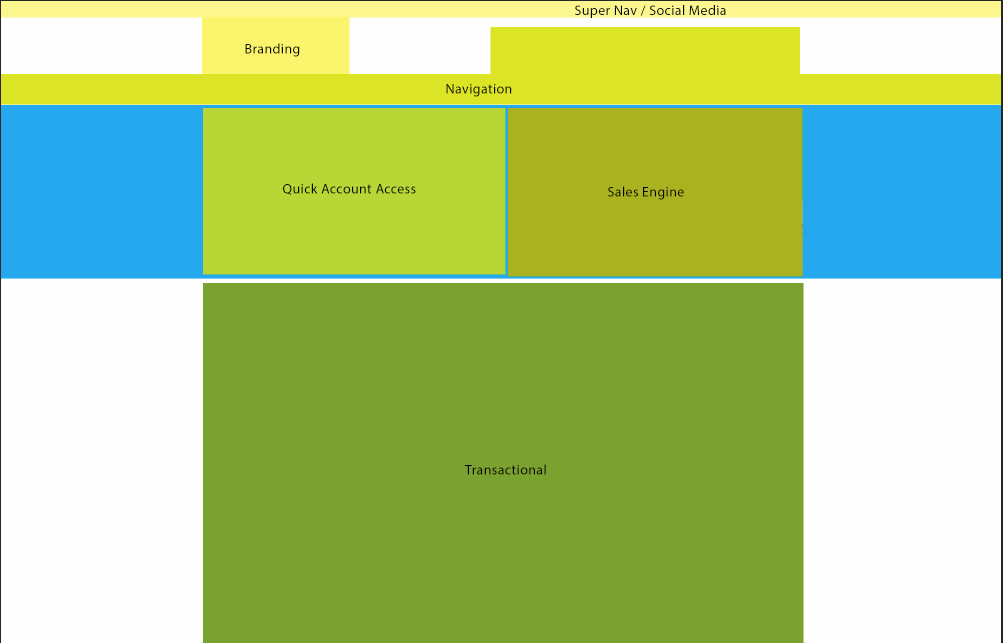 Concept  – Not Logged In – Transfer MoneyShowing side-by-side quick account reference, member has not logged in, therefore marketing content is shown in the body.

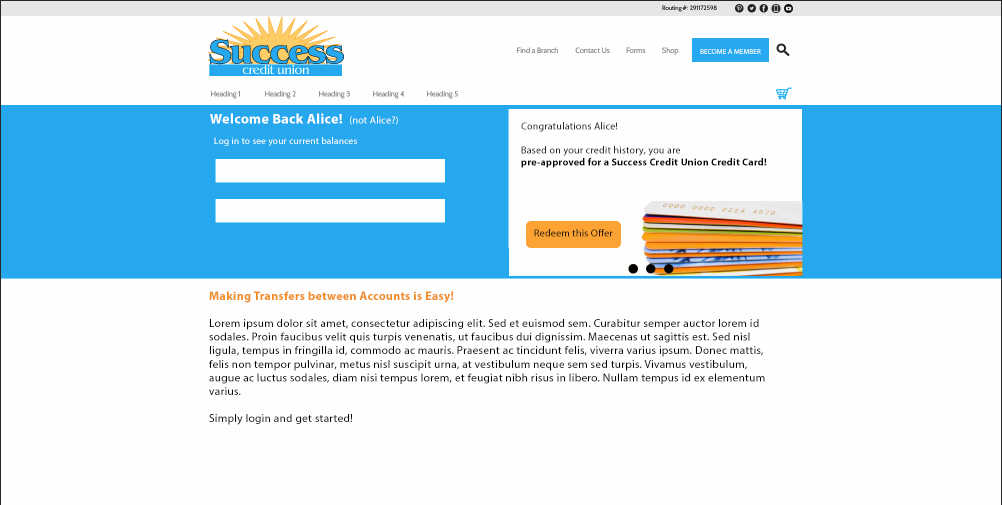 Concept  – Logged In – Transfer MoneyMember has logged in.  Main body content is now transactional online banking and quick account reference is shown.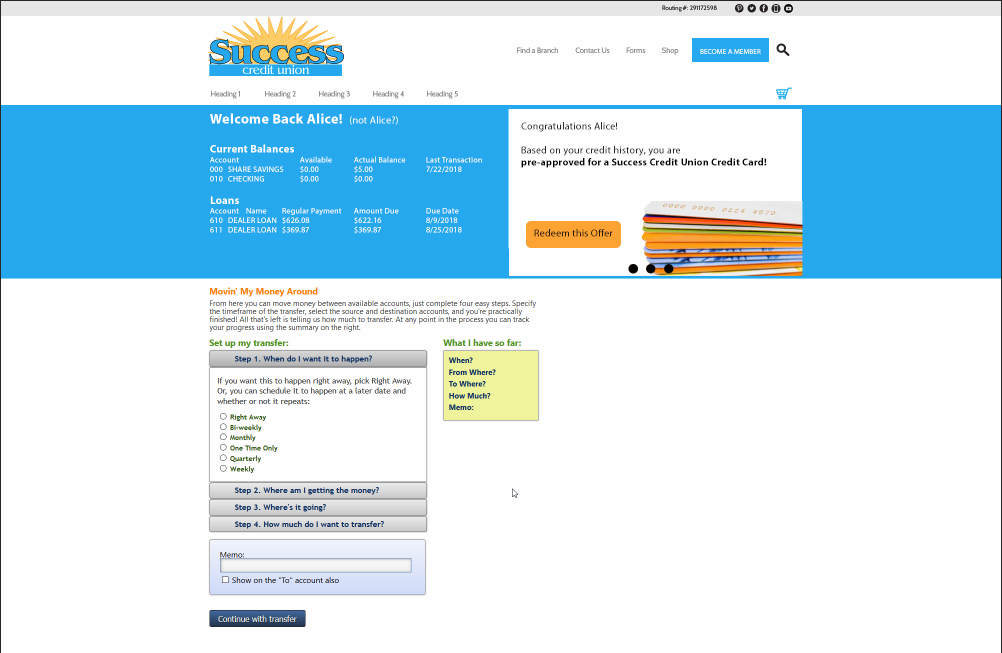 Concept – Drawer Slide Out Online Banking (closed)Showing a slide out drawer concept for online banking.  The drawer is currently closed.…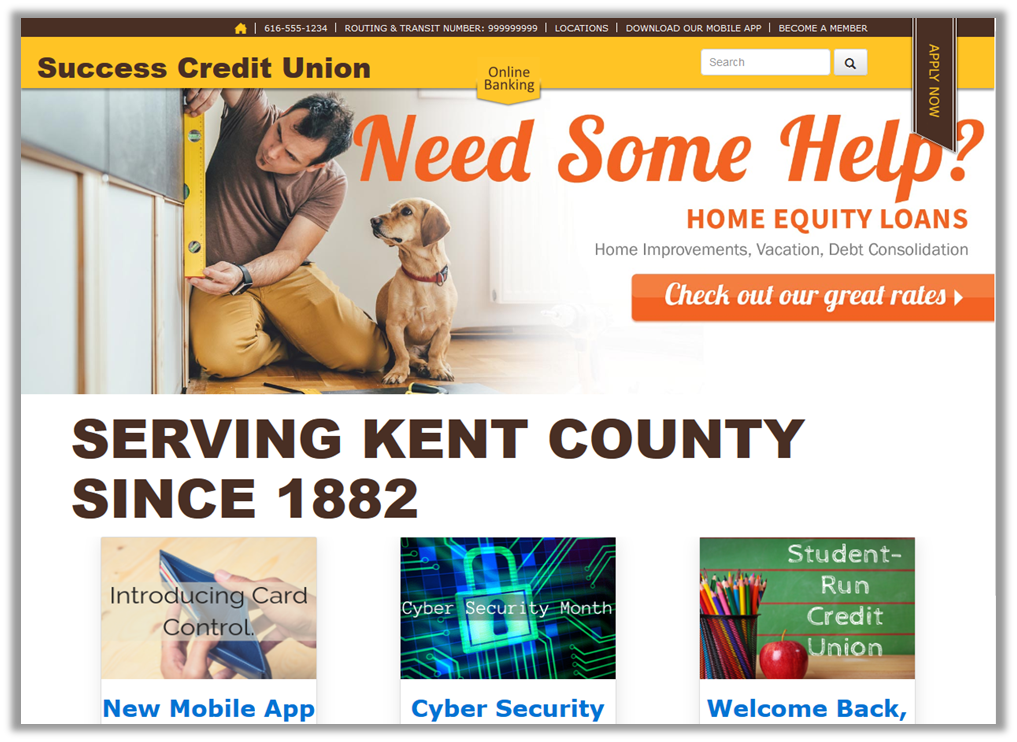 Concept – Drawer Slide Out Online Banking (open)Member opens the drawer to view online banking.  Drawer is context aware of which page of the website the member is on..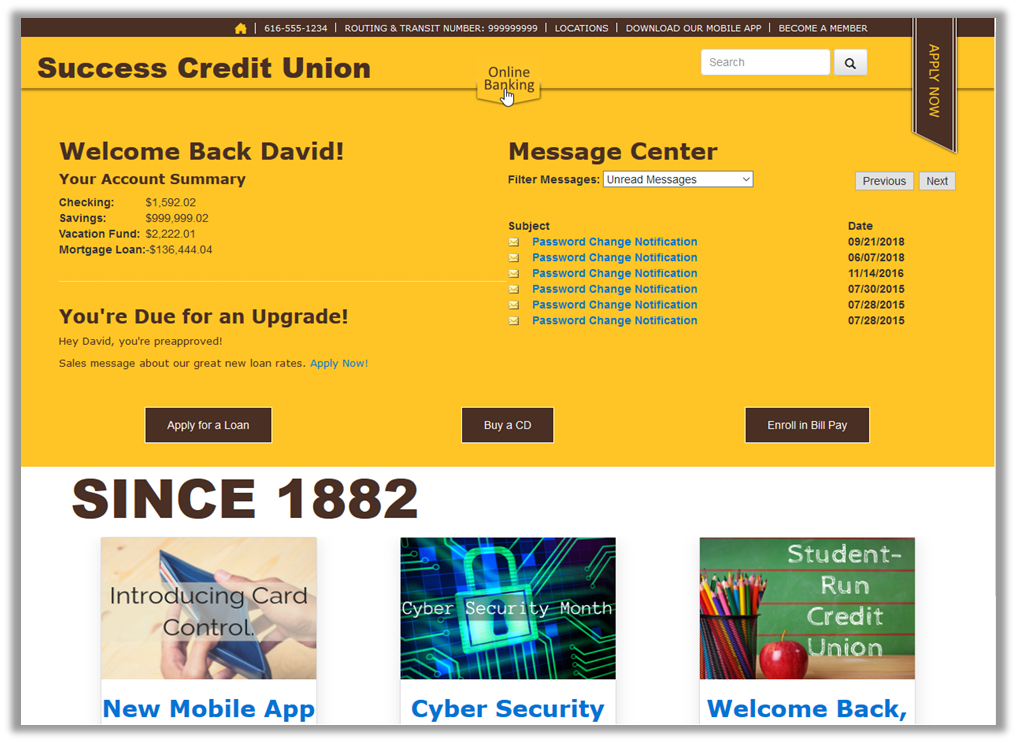 Concept  – Partial Authentication – First VisitShowing first visit, or unauthenticated visit to a website.  Once authenticated a cookie is set on the browser for future visits..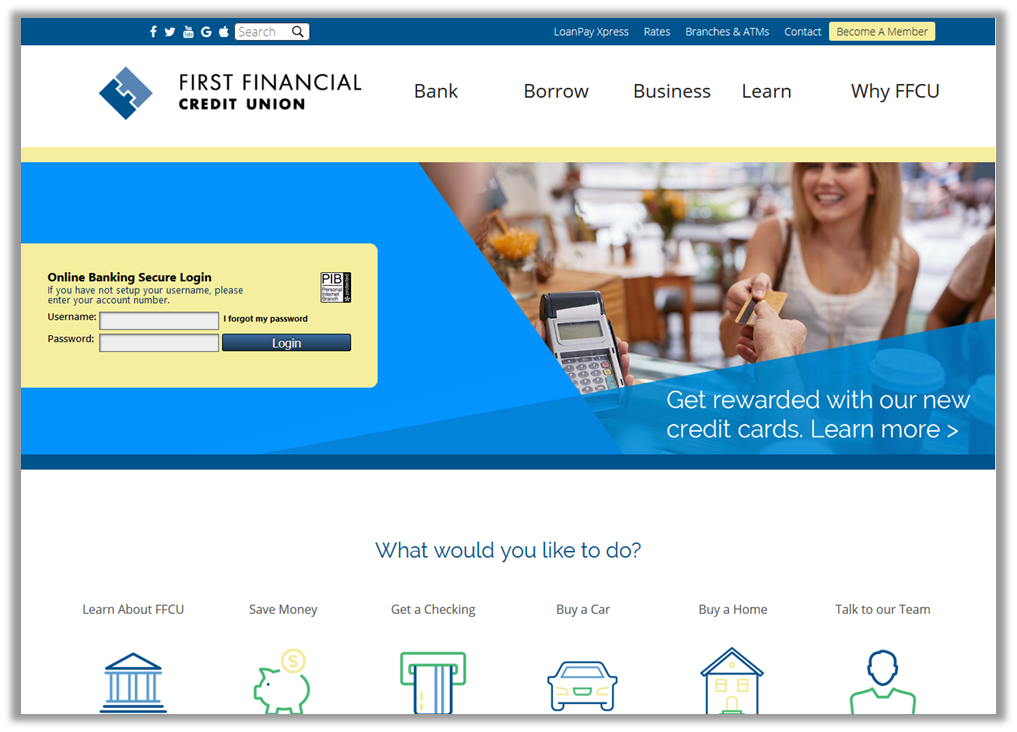 Concept  – Partial Authentication – Welcome backShowing a return visit.  Member does not need to reauthenticate to view quick account reference.  …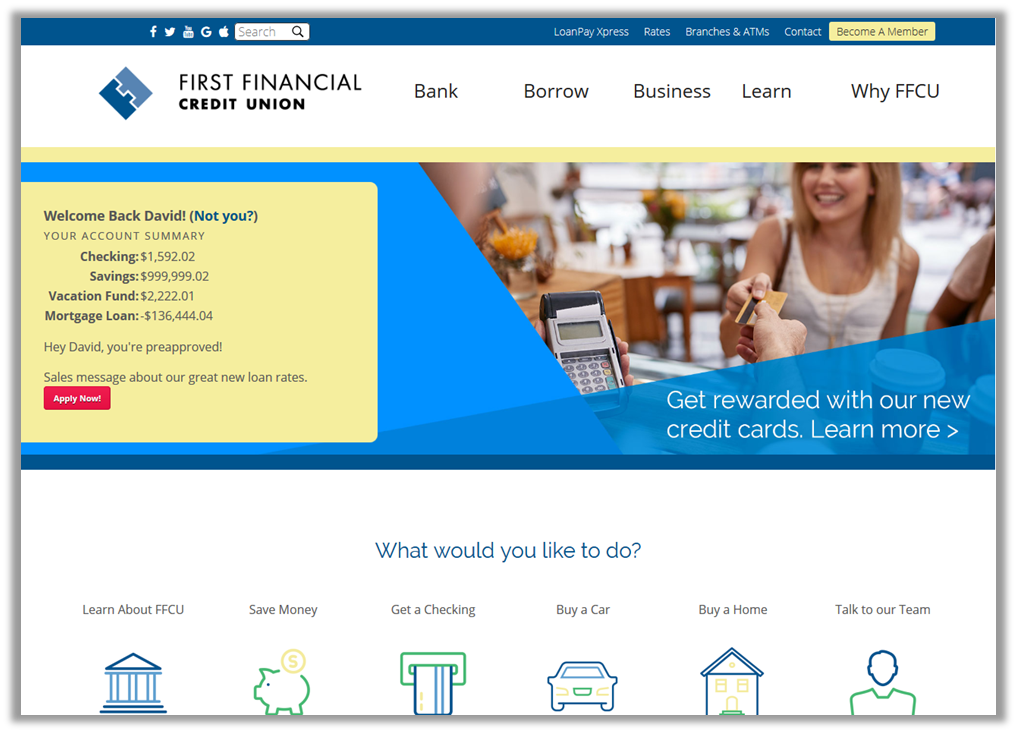 .Concept  – Partial Authentication – First VisitConcept for a partial authentication scheme, where members are shown basic information but must reauthenticate to perform any transactional actions. On first visit, or if partial authentication is reset, the member must log in to online banking.

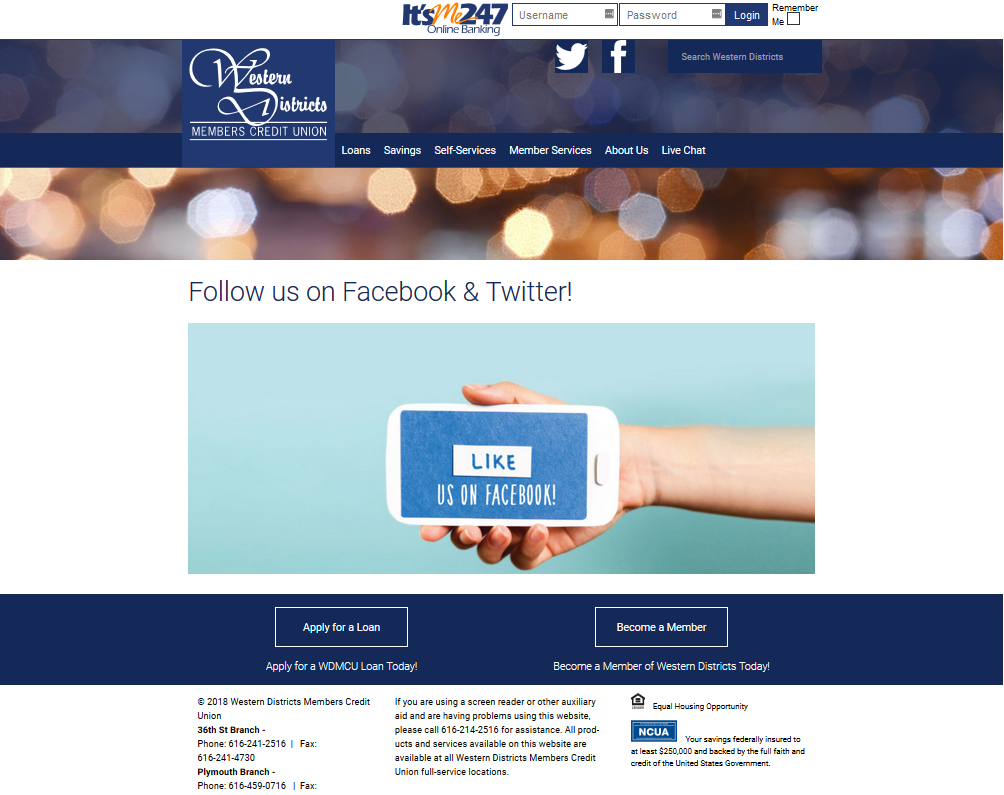 Concept  – Partial Authentication – Returning VisitConcept for a partial authentication scheme, where members are shown basic information but must reauthenticate to perform any transactional actions. On return visit, basic account details are shown.  Member must log in to perform any transactions. 

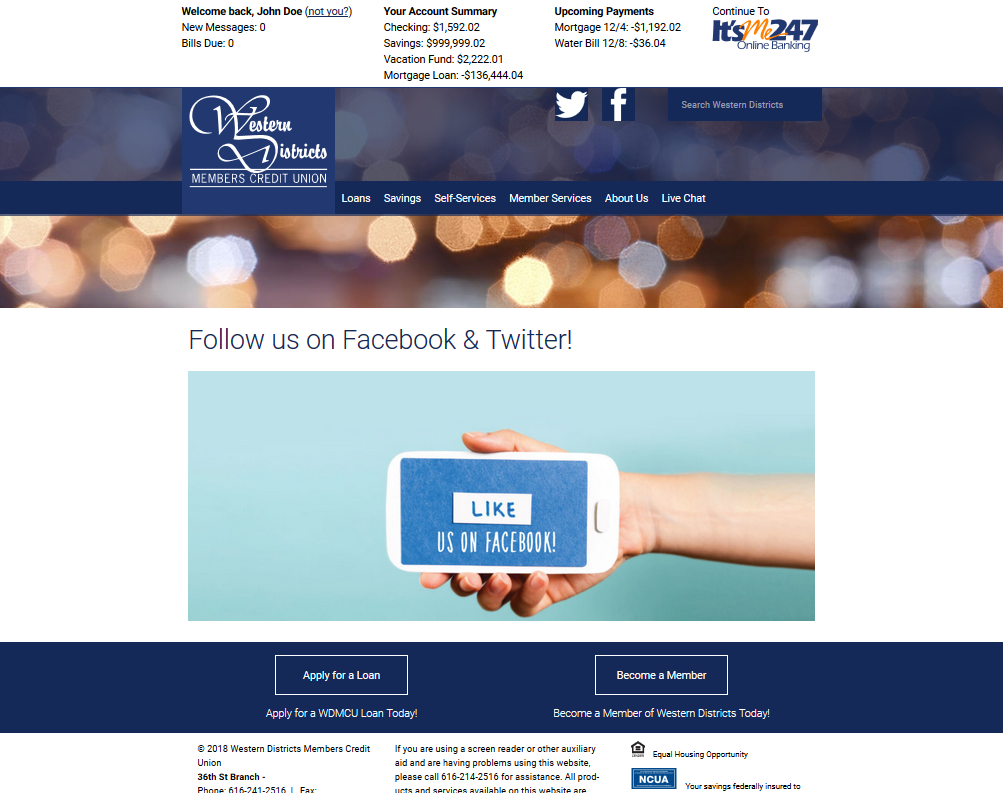 Concept  – Partial Authentication – Log InConcept for a partial authentication scheme, where members are shown basic information but must reauthenticate to perform any transactional actions. Log in to perform transactional online banking.

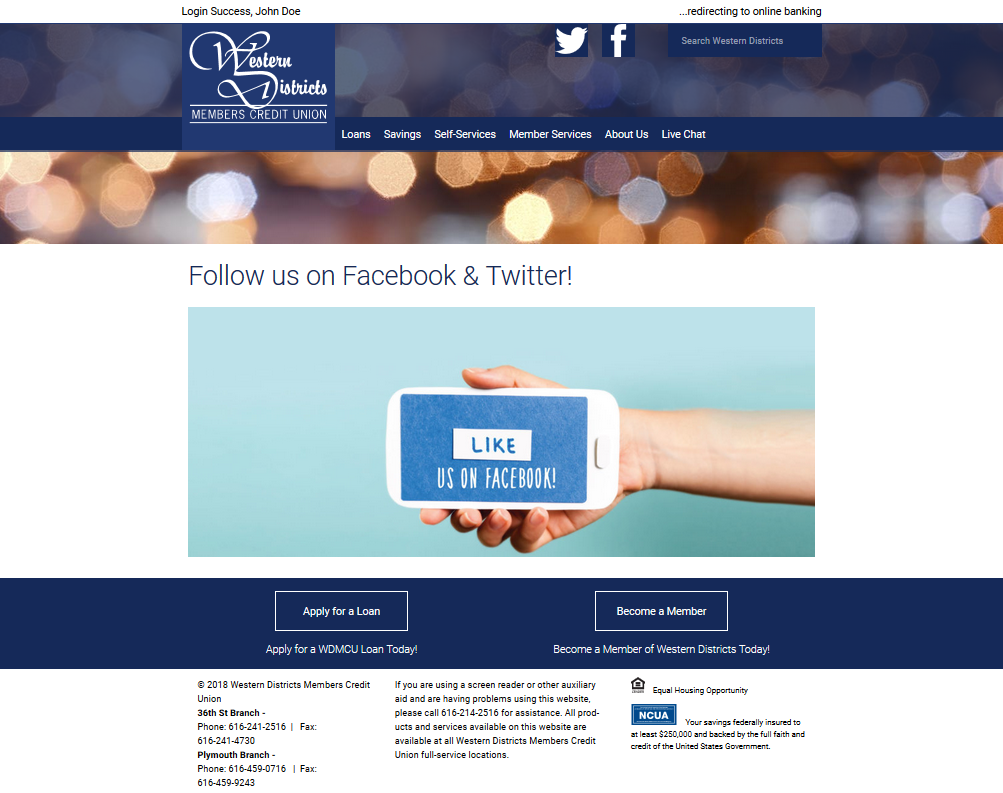 Concept – Partial Login – Dark PanelsShowing all three partial login panels - stacked, but with a matching color scheme.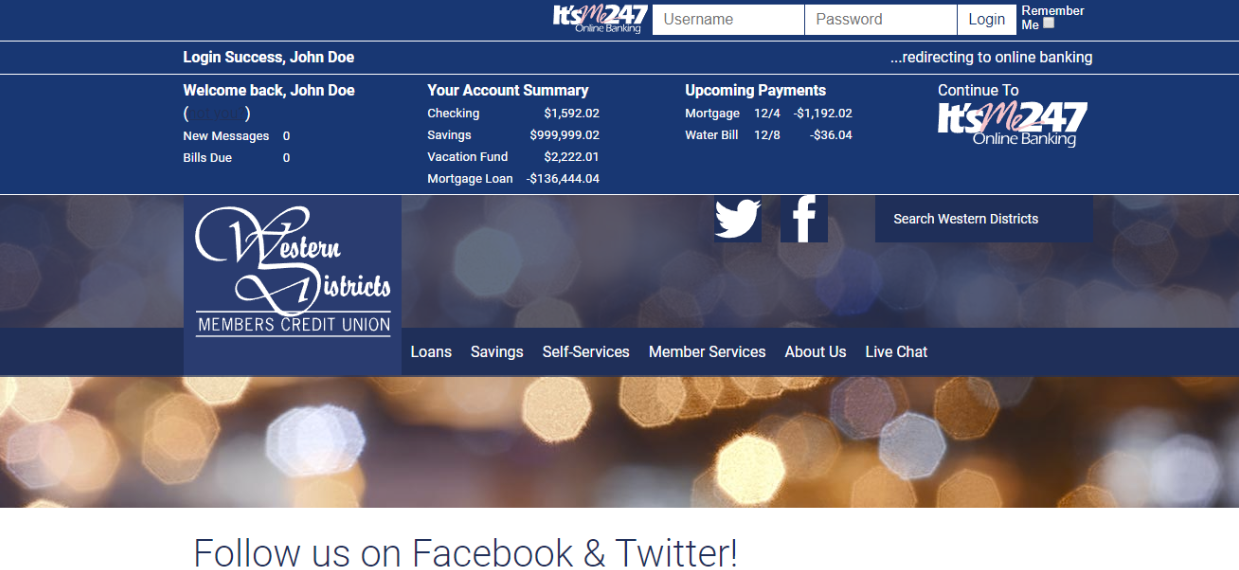 Appendix - Optics Events – It’s Me 247 DesktopOptics statistics for It’s Me 247 Online Banking Desktop version from 4/1/2018 to 8/3/2018.  Aggregators have been removed.Appendix - Optics Events – It’s Me 247 MobileOptics statistics for It’s Me 247 Online Banking Mobile Web from 4/1/2018 to 8/3/2018.  Aggregators have been removed.Appendix - Current It’s Me 247 NavigationFor reference1.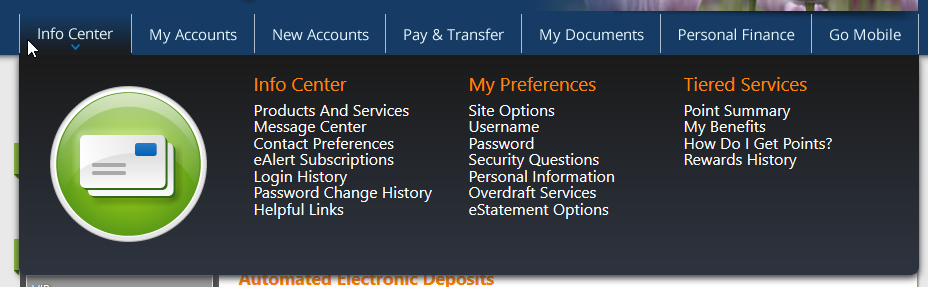 2.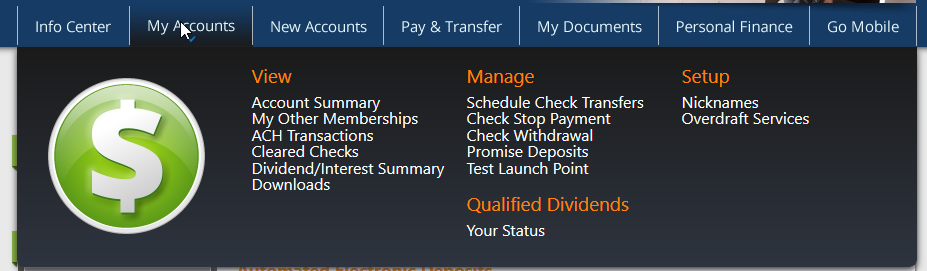 3.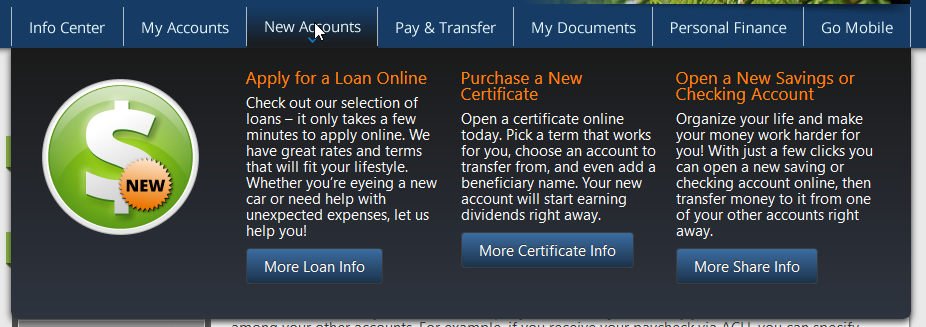 4.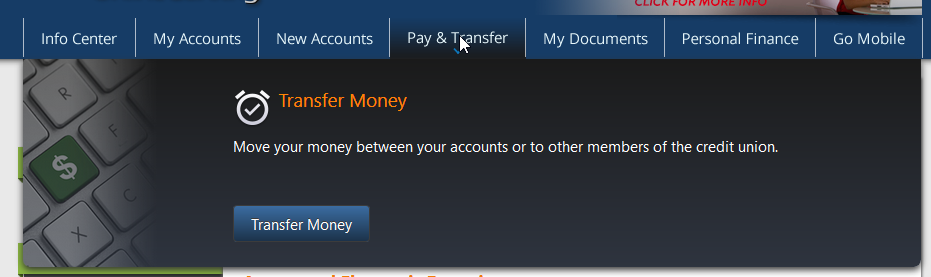 5.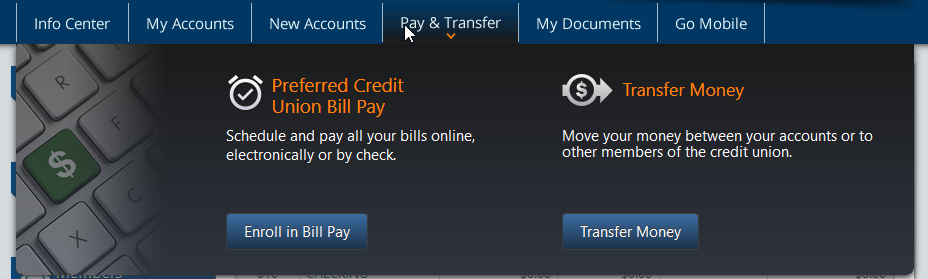 6.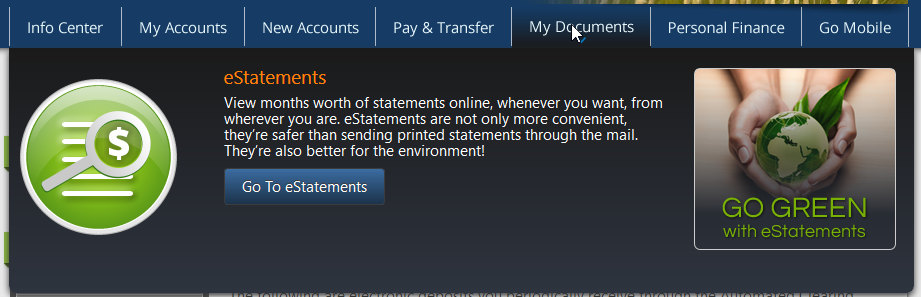 7.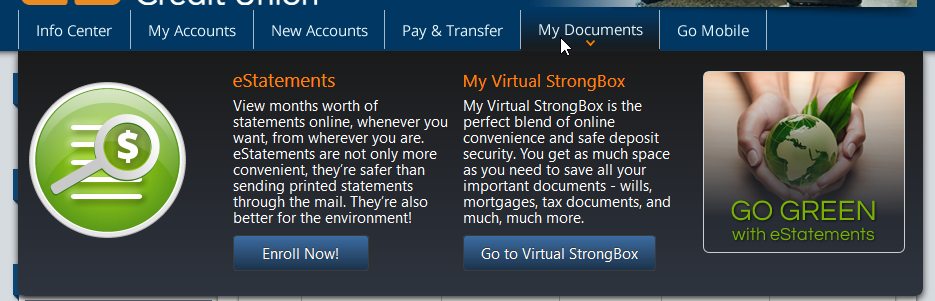 8.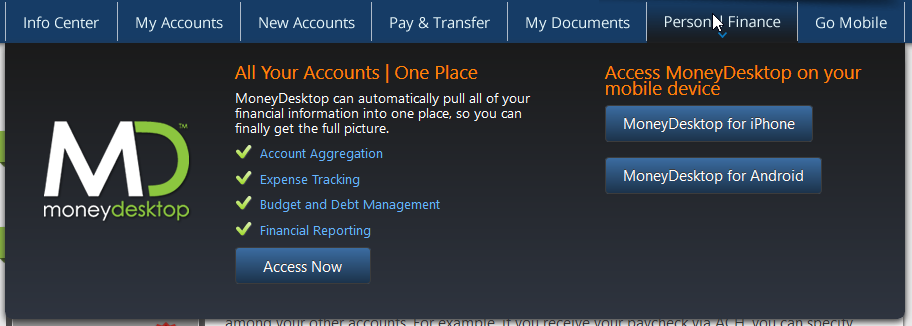 Appendix - Additional ReadingTechnology and Real-Time Data Give Marketers the Personalization ‘Golden Ticket’https://thefinancialbrand.com/74183/technology-real-time-data-personalization-banking/Personalized Experiences Are The Only Way Banking Brands Can Differentiatehttps://thefinancialbrand.com/75689/banking-marketing-personalization-ai-targeting-trends/Personalization: Moving From Optional to Necessity in Bankinghttps://thefinancialbrand.com/75321/digital-banking-personalization-strategy/Power of Personalization in Banking 2018https://www.digitalbankingreport.com/trends/power-of-personalization-in-banking-2018/?2018-september-sDigital Banking Report – August 2018Form Design Patternshttps://www.smashingmagazine.com/2018/10/form-design-patterns-release/October 2003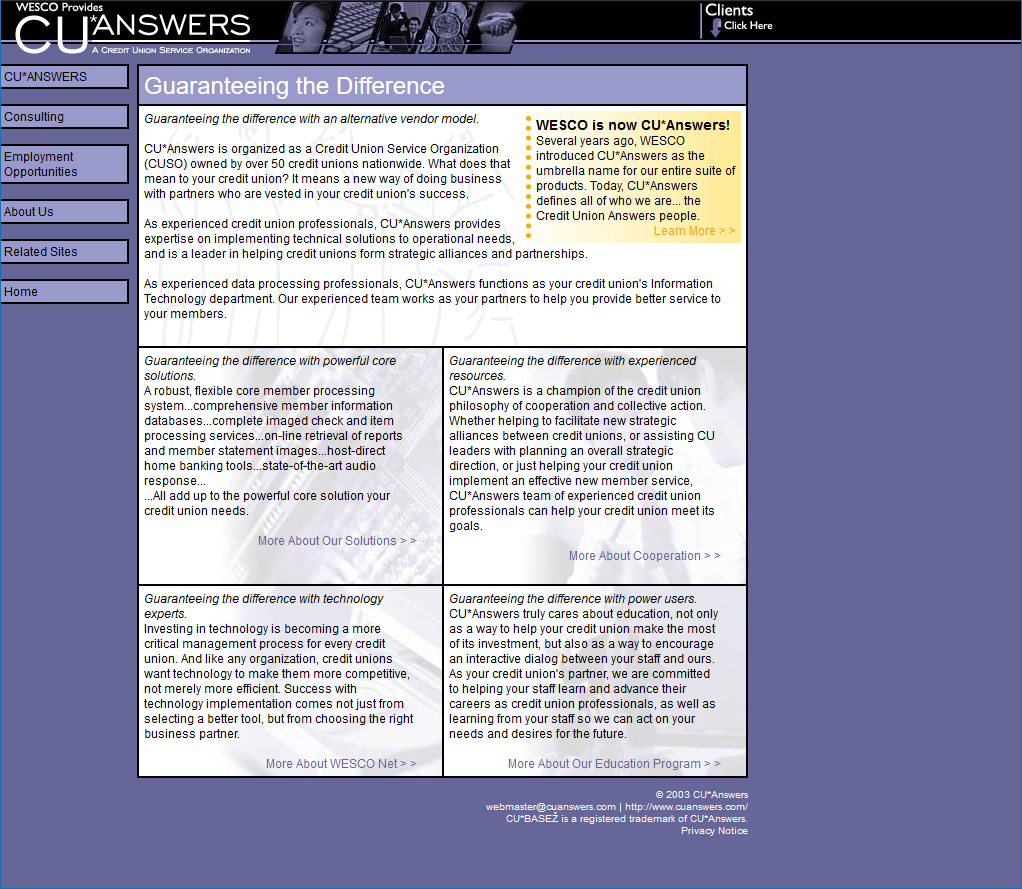 May 2008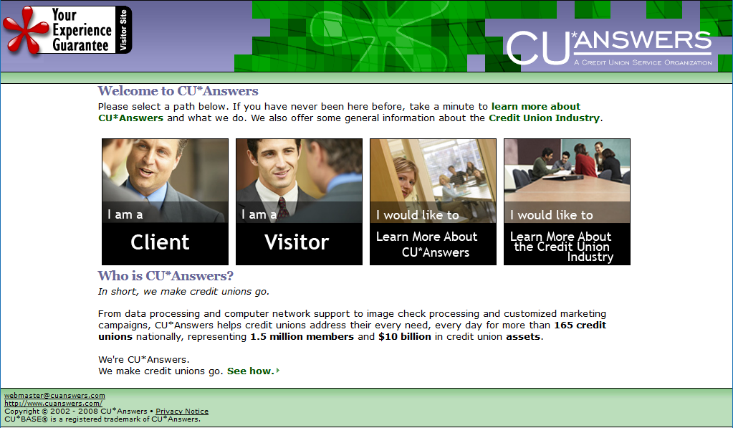 October 2018 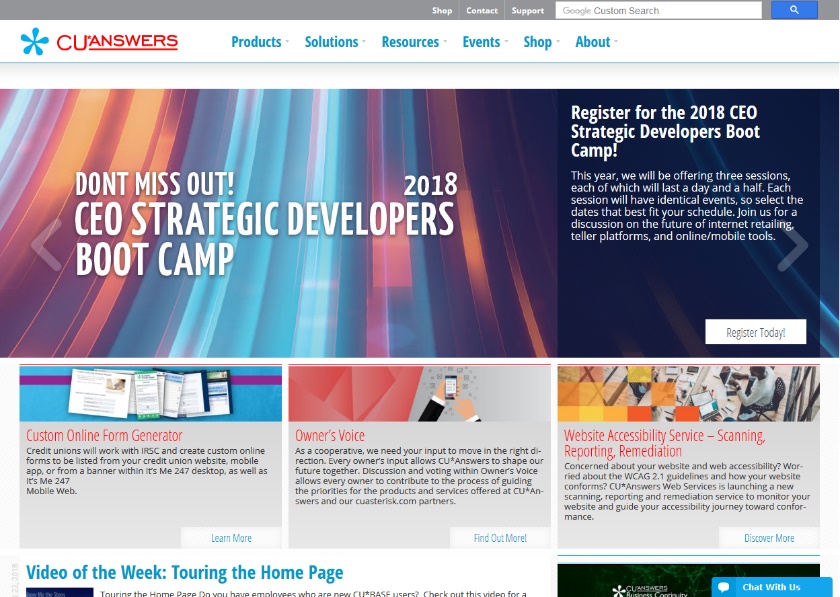 2005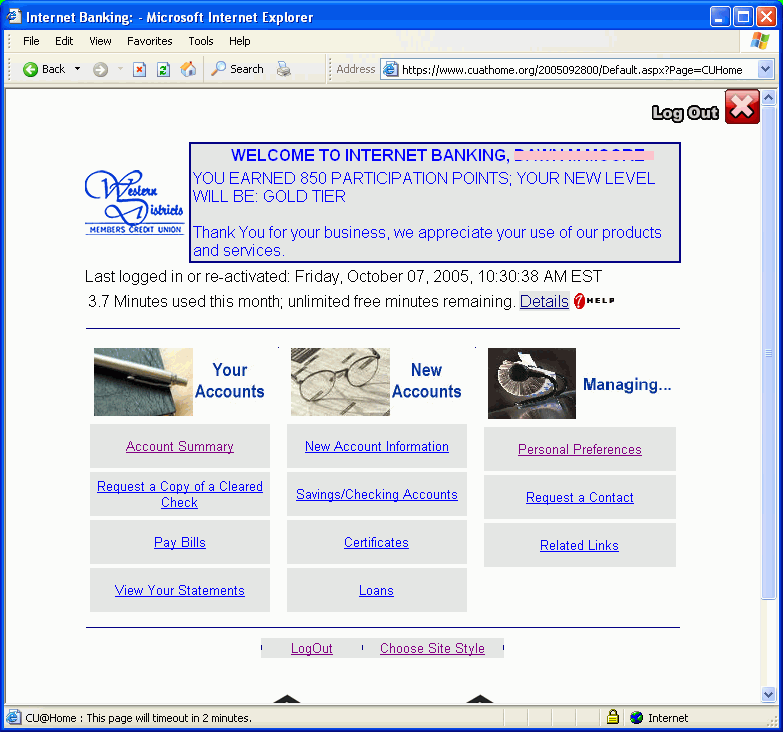 2005
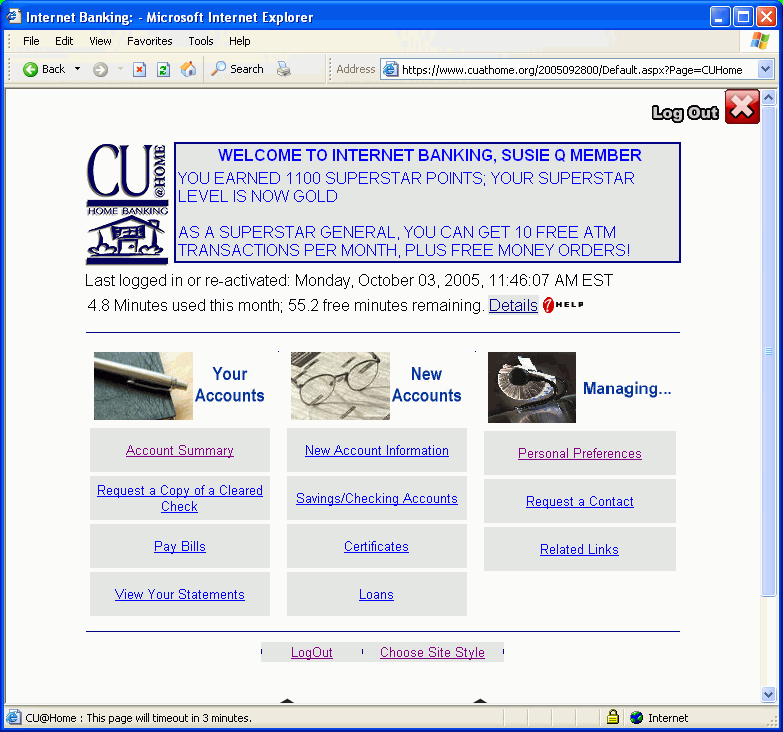 2008
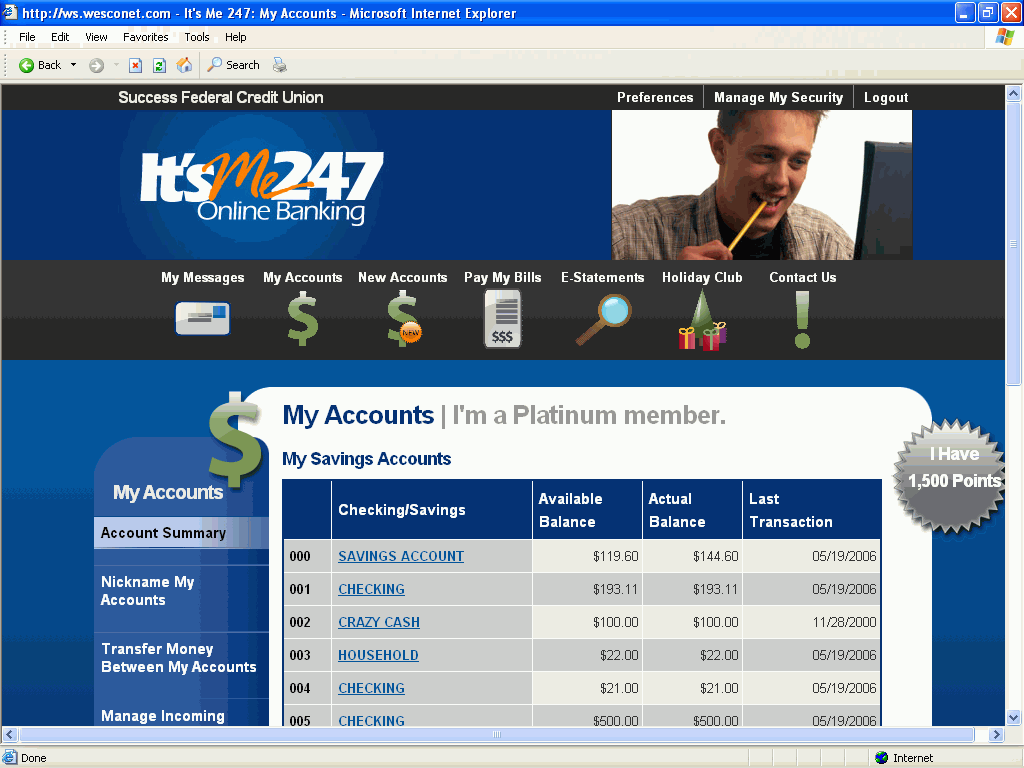 2008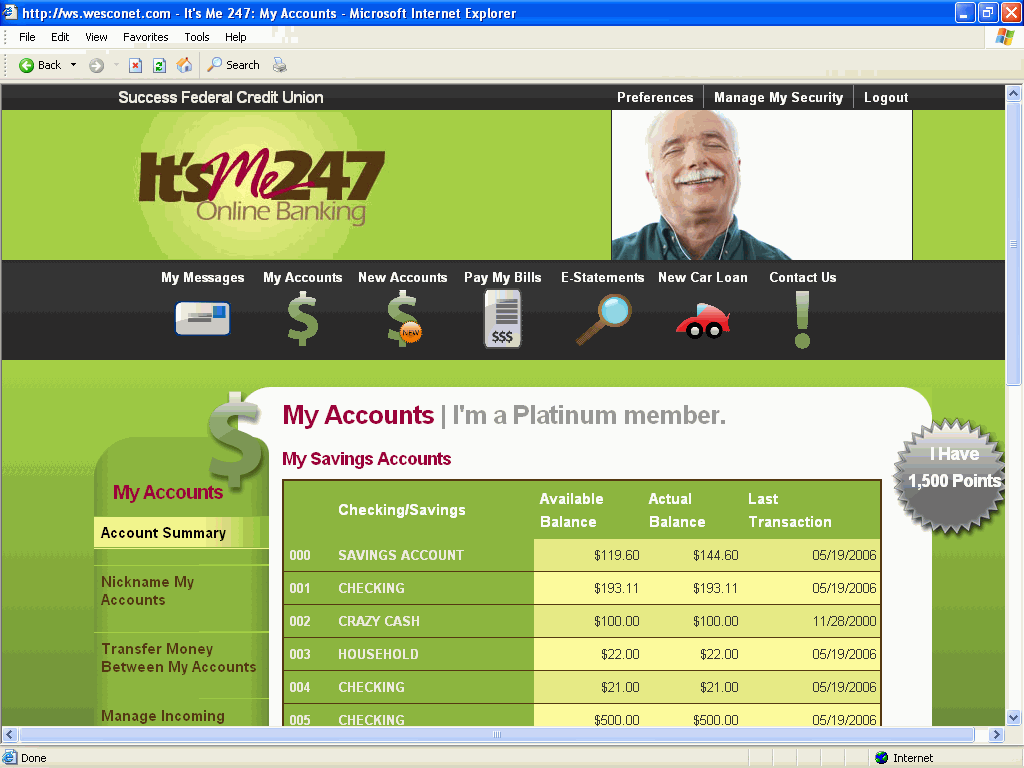 2018 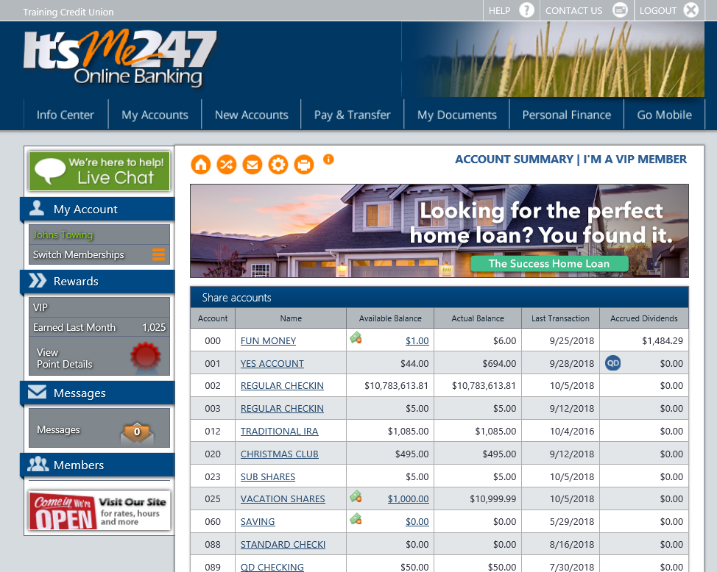 2018
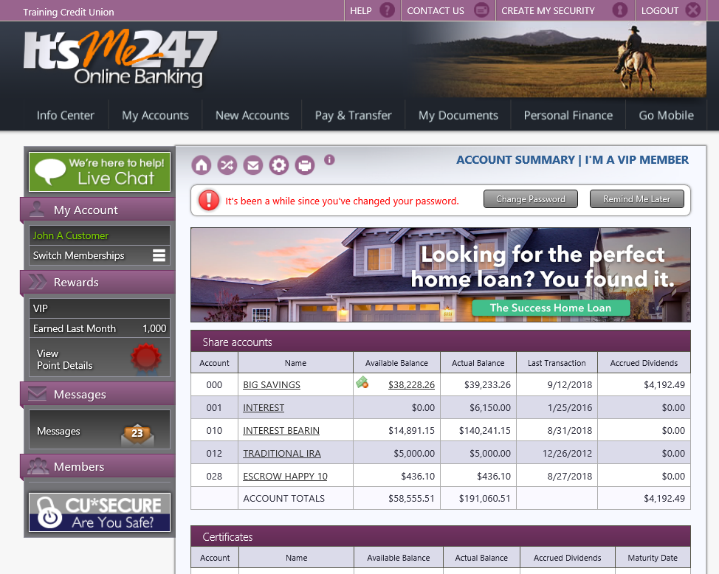 Pros of this approachCons of this approachPros of this approachCons of this approachIf the member…Suggest they…Has over $_________ in savingsBuy a certificateHas a loan about to be paid offPre-approved for ______________Doesn’t have a credit cardApply for oneDoesn’t have eStatementsEnroll for eStatementsDoesn’t have bill payEnroll for bill payHas a bill duePay billIs over ___ years old and __________________???Is/is not __________________ Pre-approved forAuto loanMortgageHELOCCredit CardHas _________________Skip a paymentActivityCountActivity PercentWithout Login/Outalso without x detailsper dayCommentsViewed Transaction Details18,028,152 30.8753%57.1451%   144,225.22 Logged In     16,842,667 28.8451%   134,741.34 Logged Out              9,999,446 17.1252%     79,995.57 Submitted A Transfer              3,119,536 5.3426%9.8882%23.0737%     24,956.29 Visited Bill Pay              2,232,650 3.8237%7.0770%16.5138%     17,861.20 Viewed A Check Image              1,826,336 3.1278%5.7891%13.5085%     14,610.69 Viewed Credit Card Account Information              1,339,161 2.2935%4.2448%9.9051%     10,713.29 Viewed Loan Account Information              1,118,784 1.9160%3.5463%8.2751%       8,950.27 Downloaded Transaction Details                  957,619 1.6400%3.0354%7.0831%       7,660.95 Jumped To An Account                  665,330 1.1395%2.1089%4.9211%       5,322.64 Paid A Bill                  656,600 1.1245%2.0813%4.8566%       5,252.80 Viewed eStatements                  411,764 0.7052%1.3052%3.0456%       3,294.11 Forgot Password                  160,902 0.2756%0.5100%1.1901%       1,287.22 Viewed The Newsletter                  147,540 0.2527%0.4677%1.0913%       1,180.32 Clicked On A Smart Message                  143,436 0.2457%0.4547%1.0609%       1,147.49 Viewed Tiered Services Point Summary                    81,211 0.1391%0.2574%0.6007%           649.69 Viewed Credit Score                    73,547 0.1260%0.2331%0.5440%           588.38 Viewed Loan Rate Board                    69,807 0.1196%0.2213%0.5163%           558.46 Viewed Certificate Account Information                    52,970 0.0907%0.1679%0.3918%           423.76 Viewed Dividend/Interest Summary                    49,367 0.0845%0.1565%0.3651%           394.94 Scheduled An AFT                    45,438 0.0778%0.1440%0.3361%           363.50 Clicked A Customized Launch Point Link                    38,187 0.0654%0.1210%0.2825%           305.50 Viewed Shares Rate Board                    36,182 0.0620%0.1147%0.2676%           289.46 Submitted An A2A Transfer                    33,450 0.0573%0.1060%0.2474%           267.60 Viewed New Loan Details                    29,164 0.0499%0.0924%0.2157%           233.31 Viewed Mobile Web Banking Information                    27,726 0.0475%0.0879%0.2051%           221.81  <-- ???? Created A Payee                    26,676 0.0457%0.0846%0.1973%           213.41 Changed Personal Information                    23,497 0.0402%0.0745%0.1738%           187.98 Changed Security Questions                    22,268 0.0381%0.0706%0.1647%           178.14 Viewed Certificate Rate Board                    19,285 0.0330%0.0611%0.1426%           154.28 Viewed MoneyDesktop                    18,592 0.0318%0.0589%0.1375%           148.74 Viewed New Share Details                    18,218 0.0312%0.0577%0.1347%           145.74 Went To PIB                    12,283 0.0210%0.0389%0.0909%             98.26 Enrolled In Bill Pay                    11,834 0.0203%0.0375%0.0875%             94.67 Printed Loan Coupons                    10,878 0.0186%0.0345%0.0805%             87.02 Sent A P2P                      8,929 0.0153%0.0283%0.0660%             71.43 Viewed My Virtual StrongBox                      7,795 0.0133%0.0247%0.0577%             62.36 Used A Skip-A-Pay Program                      6,640 0.0114%0.0210%0.0491%             53.12 Viewed New Certificate Details                      3,875 0.0066%0.0123%0.0287%             31.00 Viewed Investment Account Information                      3,710 0.0064%0.0118%0.0274%             29.68 Created An ACH Distribution                      3,314 0.0057%0.0105%0.0245%             26.51 Scheduled An A2A AFT                      1,893 0.0032%0.0060%0.0140%             15.14 Changed Contact Preferences                      1,633 0.0028%0.0052%0.0121%             13.06 Added A Check Stop Payment                          932 0.0016%0.0030%0.0069%                7.46 Logged In via API                          546 0.0009%0.0017%0.0040%                4.37 <-----   Members coming over from MAP/MOPCreated A Promise Deposit                          265 0.0005%0.0008%0.0020%                2.12 Scheduled A CFT                 97 0.0002%0.0003%0.0007%                0.78 Check Fund Transfer - mail a check to a specified addressActivityCountActivity PercentWithout Login/Outalso without x detailsper dayCommentsViewed Transaction Details41,573,53948.6700%84.2623%   332,588.31 Logged In15,999,40418.7304%   127,995.23 Logged In via API12,920,95615.1265%   103,367.65 <-- Mobile App UsersLogged Out7,160,6648.3830%     57,285.31 Submitted A Transfer3,955,5944.6308%8.0173%50.9432%     31,644.75 Viewed A Check Image901,8591.0558%1.8279%11.6148%       7,214.87 Visited Bill Pay869,8031.0183%1.7629%11.2020%       6,958.42 Viewed Loan Account Information790,9010.9259%1.6030%10.1858%       6,327.21 Jumped To An Account392,6520.4597%0.7958%5.0569%       3,141.22 Viewed eStatements207,9320.2434%0.4214%2.6779%       1,663.46 Forgot Password163,2980.1912%0.3310%2.1031%       1,306.38 Paid A Bill141,2940.1654%0.2864%1.8197%       1,130.35 Viewed Dividend/Interest Summary133,7890.1566%0.2712%1.7230%       1,070.31 Viewed Shares Rate Board33,9660.0398%0.0688%0.4374%           271.73 Viewed New Share Details28,5350.0334%0.0578%0.3675%           228.28 Submitted An A2A Transfer21,6890.0254%0.0440%0.2793%           173.51 Changed Personal Information15,8290.0185%0.0321%0.2039%           126.63 Viewed Certificate Account Information15,2550.0179%0.0309%0.1965%           122.04 Viewed Loan Rate Board13,6840.0160%0.0277%0.1762%           109.47 Scheduled An AFT12,5400.0147%0.0254%0.1615%           100.32 Viewed Certificate Rate Board11,9160.0140%0.0242%0.1535%             95.33 Viewed New Loan Details9,6180.0113%0.0195%0.1239%             76.94 Sent A P2P9,0780.0106%0.0184%0.1169%             72.62 Viewed New Certificate Details8,7350.0102%0.0177%0.1125%             69.88 Changed Security Questions8,4260.0099%0.0171%0.1085%             67.41 Used A Skip-A-Pay Program5,7920.0068%0.0117%0.0746%             46.34 Created A Payee5,5750.0065%0.0113%0.0718%             44.60 Enrolled In Bill Pay3,9730.0047%0.0081%0.0512%             31.78 Changed Contact Preferences1,6690.0020%0.0034%0.0215%             13.35 Scheduled An A2A AFT8910.0010%0.0018%0.0115%                7.13 Added A Check Stop Payment4230.0005%0.0009%0.0054%                3.38 